  В соответствии со статьей 16 и 35 Федерального закона N 131-ФЗ от 06.10.2003 (в ред. от 02.03.2007) "Об общих принципах организации местного самоуправления в Российской Федерации", статьей 19 Федерального закона N 69-ФЗ от 21.12.1994 (в ред. от 25.10.2006) "О пожарной безопасности", Уставом Будаговского муниципального образования , постановлением Будаговского сельского поселения «Об утверждении Порядка принятия решений о разработке долгосрочных целевых программ Будаговского муниципального образования, их формирования и реализации» в целях организации и выполнения мероприятий по обеспечению первичных мер пожарной безопасности на территории Будаговского сельского поселения Постановляю:  Внести в Постановление администрации Будаговского сельского поселения от 25.11.2011 года № 31 З – ПГ «Об утверждении долгосрочной  целевой программы «Обеспечение первичных мер пожарной безопасности в границах поселения» следующие изменения:1.Пункт 4 «Перечень мероприятий программы» изложить в следующей редакции:2. Настоящее Постановление вступает в силу с момента официального опубликования.3. Контроль за исполнением настоящего постановления оставляю за собой.Глава Будаговскогосельского поселения                                                        И.А.Лысенко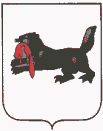 ИРКУТСКАЯ  ОБЛАСТЬИРКУТСКАЯ  ОБЛАСТЬТУЛУНСКИЙ  РАЙОНАДМИНИСТРАЦИЯТУЛУНСКИЙ  РАЙОНАДМИНИСТРАЦИЯБудаговского  сельского поселенияБудаговского  сельского поселенияП О С Т А Н О В Л Е Н И ЕП О С Т А Н О В Л Е Н И Е18. 12. 2012 г.                                                                                                      № 36 - пг18. 12. 2012 г.                                                                                                      № 36 - пгс. Будаговос. Будагово О внесении изменений в постановление администрации Будаговского сельского поселения от 25.11.2011 года №31 З-ПГ «Об утверждении долгосрочной  целевой программы «Обеспечение первичных мер пожарной безопасности в границах поселения»№Наименование программных мероприятийСрокисполненияОбъем финансированияОбъем финансированияОбъем финансированияОбъем финансированияИсточникфинансированияИсполнительпрограммныхмероприятий№Наименование программных мероприятийСрокисполнениявсеготыс.в том числе по годамв том числе по годамв том числе по годамИсточникфинансированияИсполнительпрограммныхмероприятий№Наименование программных мероприятийСрокисполнениявсеготыс.201220132014ИсточникфинансированияИсполнительпрограммныхмероприятий1.Зарядка огнетушителей2012-201458502350-3500Бюджет Будаговского сельского поселенияАдминистрация Будаговского сельского поселения2.Приобретение ранцев противопожарных  2012-201468 50038 50033 58010 000Бюджет Будаговского сельского поселенияАдминистрация Будаговскогосельского поселения3.Проведение и установка пожарной и звуковой сигнализации в здании администрации Будаговского сельского поселения.20126000060 000--Бюджет Будаговского сельского поселенияАдминистрация Будаговского сельского поселения4. Приобретение пожарной мотопомпы.2012-2014100000--100000Бюджет Будаговского сельского поселенияАдминистрация Будаговского сельского поселения5.Проведение пожарной сигнализации в здании КДЦ.2012170000170000--Областной бюджетАдминистрация Будаговского сельского поселения6.Создание искусственного резервуара (КДЦ).2012-2014300000--300000Бюджет Будаговского сельского поселенияАдминистрация Будаговского Сельского поселения7.Устройство минерализованных полос населенных пунктов.2012-20146000030 000-30 000Бюджет Будаговского сельского поселенияАдминистрация Будаговского сельского поселения10.Приобретение ГСМ2012-20144000015000-25000Бюджет Будаговского сельского поселенияАдминистрация Будаговскогосельского поселения11.Ремонт и обслуживание пожарной автомашины 2012-20146265022650-40000Бюджет Будаговского сельского поселенияАдминистрация Будаговского сельского поселения12.Услуги экскаватора по углублению водоема для заправки пожарных автомашин20125000050000--Бюджет Будаговского сельского поселенияАдминистрация Будаговского сельского поселения13.Строительство пирсов для заправки пожарных автомашин2012-2014200 000-186420-Бюджет Будаговского сельского поселенияАдминистрация Будаговского сельского поселения14.Установка звуковой сигнализации в д. Северный Кадуй, д. Килим, д. Аверьяновка, д. Трактово-Курзан, п. Ключевой201380 000-80 000-Бюджет Будаговского сельского поселенияАдминистрация Будаговского сельского поселенияВсего:218 500300 000